Институт экономики и предпринимательства                 УТВЕРЖДАЮ Директор ИЭП  ________________ Грудзинский А.О.__ _________ 2017 г.  ПРОГРАММА    государственной итоговой аттестацииУровень высшего образованияНаправление подготовки:38.04.02   «Менеджмент» Квалификация:магистрФорма обучения:очная, очно-заочная, заочнаяНижний Новгород  2017 СодержаниеЦель ГИА2. Место ГИА в структуре образовательной программы 3. Цели и задачи выпускной квалификационной  работы4. Выбор темы выпускной квалификационной работы 5. Структура и содержание выпускной квалификационной работы 6. Учебно-методическое и информационное обеспечение7. Карта компетенций и матрица компетенций, оценка которых вынесена на защиту 8. Фонд оценочных средствПРИЛОЖЕНИЯ:Приложение 1. Заявление на утверждение темыПриложение 2. Задание по подготовке ВКРПриложение 3. Справка о внедренииПриложение 4. Титульный листПриложение 5. Примеры тем и планов ВКРПриложение 6. Карта компетенций Приложение 7. Сводная ведомостьПриложение 8. Бланк отзыва научного руководителяПриложение 9. Бланк рецензии1.  Цель ГИА	Определение соответствия результатов освоения обучающимися образовательной программы соответствующим требованиям федерального государственного образовательного стандарта по направлению «Менеджмент». Программа ГИА по магистерской программе «Маркетинг» определяет требования к содержанию, объему и структуре выпускной квалификационной работы.2. Место ГИА в структуре образовательной программы(Б3) Дисциплина  относится к блоку 3 «Государственная итоговая аттестация». 	Общая трудоемкость  составляет 9 зачетных единиц (324 часа).Объем государственной итоговой аттестации, ее структура и содержание устанавливаются в соответствии с «Положением о государственной итоговой аттестации по образовательным программам высшего образования – программам бакалавриата, программам специалитета, программам магистратуры», ФГОС ВО направления подготовки 38.04.02   «Менеджмент» (утвержден приказом Министерства образования и науки Российской Федерации от 30.03.2015 г. № 322, в ред. от 13.07.2017) и основной профессиональной образовательной программой (ОПОП) данного направления подготовки, разработанной в ННГУ.Государственная итоговая аттестация проводится государственными экзаменационными комиссиями для определения уровня подготовленности обучающегося к решению профессиональных задач в соответствии с требованиями ФГОС ВО.Критерии оценки выпускной квалификационной работы (ВКР) и фонд оценочных средств государственной итоговой аттестации (ГИА) разрабатываются методической комиссией института по направлению подготовки.Государственная итоговая аттестация проводится в форме защиты выпускной квалификационной работы.3. Цели и задачи выпускной квалификационной  работыВ соответствии с требованиями «Положения о порядке проведения государственной  итоговой аттестации по образовательным программам высшего образования в ННГУ им. Н.И.Лобачевского», каждый студент в завершение профессиональной образовательной программы выполняет выпускную квалификационную работу (ВКР). Выпускная квалификационная работа магистра является заключительным этапом обучения в высшем учебном заведении и направлена на систематизацию, закрепление и углубление знаний, умений и навыков и эффективное их применение при решении конкретных задач в области маркетинга субъектов предпринимательства с использованием современных цифровых технологий.Выпускная квалификационная работа является результатом самостоятельной творческой работы магистранта. Качество ее выполнения  и защиты позволяет дать дифференцированную оценку квалификации выпускника – выполнять профессиональные обязанности, трудовые функции  на месте работы. ВКР может основываться на обобщении ранее выполненных выпускником заданий и содержать материалы, полученные в период производственной и преддипломной практики, научно-исследовательской работы и. должна дать государственной экзаменационной комиссии полное представление о профессиональной подготовке выпускника, его соответствии направлению 38.04.02 «Менеджмент».Целью ВКР является:систематизация, закрепление и расширение теоретических и практических знаний по направлению  «Менеджмент»;развитие навыков использования современных технологий исследования рынков, создания и ведения бизнеса в условиях конкуренции  самостоятельной работы в сфере маркетинговой деятельности субъектов предпринимательства с использованием современных цифровых технологий;выработка ответственности за принимаемые проектные решения;оценка степени подготовленности студента применять полученные знания при решении конкретных маркетинговых задач.При работе над ВКР студент, обучающийся по направлению «Менеджмент» должен проявить знания, умения и навыки по следующим компетенциям:общекультурные компетенции:способностью к абстрактному мышлению, анализу, синтезу (ОК-1);готовностью действовать в нестандартных ситуациях, нести социальную и этическую ответственность за принятые решения (ОК-2);готовностью к саморазвитию, самореализации, использованию творческого потенциала (ОК-3).общепрофессиональные компетенции:готовность к коммуникации в устной и письменной формах на русском и иностранном языках для решения задач профессиональной деятельности (ОПК-1);готовность руководить коллективом в сфере своей профессиональной деятельности, толерантно воспринимая социальные, этнические, конфессиональные и культурные различия (ОПК-2);способность проводить самостоятельные исследования, обосновывать актуальность и практическую значимость избранной темы научного исследования (ОПК-3);профессиональные компетенции:способность управлять организациями, подразделениями, группами (командами) сотрудников, проектами и сетями (ПК-1);способность разрабатывать корпоративную стратегию, программы организационного развития и изменений и обеспечивать их реализацию (ПК-2);способность использовать современные методы управления корпоративными финансами для решения стратегических задач (ПК-3);способность использовать количественные и качественные методы для проведения прикладных исследований и управления бизнес-процессами, готовить аналитические материалы по результатам их применения (ПК-4);владением методами экономического и стратегического анализа поведения экономических агентов и рынков в глобальной среде (ПК-5);способность обобщать и критически оценивать результаты исследований актуальных проблем управления, полученные отечественными и зарубежными исследователями (ПК-6);способность представлять результаты проведенного исследования в виде научного отчета, статьи или доклада (ПК-7);способность обосновывать актуальность, теоретическую и практическую значимость избранной темы научного исследования (ПК-8);способность проводить самостоятельные исследования в соответствии с разработанной программой (ПК-9);способность разрабатывать учебные программы и методическое обеспечение управленческих дисциплин, а также применять современные методы и методики в процессе их преподавания (ПК-10).4. Выбор темы выпускной квалификационной работы Тема ВКР должна быть актуальной, ориентированной на исследование: доступных и целевых рынков объекта исследования; деятельности конкурентов; состояния и перспектив развития методов и инструментов маркетинга, включая интернет-технологии ведения бизнеса, и т.д. В названии темы должен быть указан основной вид/направление экономической деятельности объекта исследования. В названии темы не рекомендуется: указывать точное название объекта исследования и его организационно-правовую форму, т.к. магистерское исследование, как правило, носит более широкий характер (см. абзац 1 настоящего раздела и приведенные ниже примерные названия тем ВКР);включать фразы типа «на примере компании “Садко”». Наличие одинаковых тем ВКР в студенческих группах, выпускаемых одновременно не допускается.   	Примерные названия тем ВКР (тематика):Совершенствование маркетинговой деятельности оператора сотовой связиСовершенствование бизнес-процессов в торговой сети на основе  использования современных интернет-технологийСовершенствование деятельности сети автосалонов на автомобильном рынке Нижегородской областиИсследование и совершенствование деятельности по интернет-продвижению рекламного агентства полного циклаИсследование и совершенствование деятельности интернет-магазина по продаже электртроникиСовершенствование деятельности по продвижению торговой марки сталепромышленной компании          Разработка стратегии позиционирования автомобильного бренда в молодежном сегменте Разработка  и реализация бизнес-проекта  по производству и выводу на российский рынок марокканского арганового маслаИсследование конкурентоспособности коммерческого банкаСовершенствование конкурентной стратегии компании-дистрибьютора продуктов питанияИсследование, разработка и реализация проектных решений  по созданию бизнес-сайта компании – производителя спецавтомобилейСовершенствование фирменного стиля туристической компанииИсследование методов продвижения образовательных услуг аспирантуры национального исследовательского университетаУправление лояльностью покупателей на рынке медицинских услугРазработка стратегии продвижения консалтинговых услуг в популярных блогах. И т.д.Допускаются инициативные темы ВКР, соответствующие тематике научно-исследовательской работы кафедры, института, университета.При выборе темы магистрант должен учитывать свои способности, склонности в изучении отдельных дисциплин, опыт и практические навыки, полученные при прохождении практик, выполнении НИР.Примеры планов/оглавлений ВКР представлены в Приложении 5.При возникновении затруднений с выбором темы студент обращается за помощью к руководителю и преподавателю-консультанту от кафедры.В случае научно-исследовательского характера темы ВКР по разрешению заведующего кафедрой её название и содержание могут иметь индивидуальное построение.После утверждения тем ВКР заведующим кафедрой студенты получают “Задание на выпускную квалификационную  работу” (приложение 2).Задание служит основным документом, регламентирующим работу студента и позволяющим осуществлять контроль хода выполнения ВКР руководителем проекта.5. Структура и содержание выпускной квалификационной работы Рекомендуемый объем выпускной квалификационной работы составляет не менее 70 страниц (без учета приложений). Количество глав в работе – 3 (теоретическая, аналитическая и практическая). Список используемой литературы должен составлять не менее 40 источников (большая часть из которых издана за последние 5 лет).Успешное выполнение выпускной квалификационной работы (магистерской диссертации) во многом зависит от четкого соблюдения установленных сроков и последовательности выполнения отдельных этапов работы. При этом рекомендуется план выполнения выпускной квалификационной работы магистра, который включает следующие мероприятия:1) Уточнение формулировки темы выпускной квалификационной работы магистра и ее утверждение на кафедре.2) Написание и представление научному руководителю от кафедры введения выпускной квалификационной работы (3-5 стр.), включающего в себя:обоснование актуальности выбранной темы, ее ценности и значимости для сферы исследования магистра;краткую характеристику объекта и предмета исследования;формулировку целей и задач исследования.3) Написание и представление научному руководителю первой главы выпускной квалификационной работы магистра (25-30 стр.), включающей в себя:изучение и критический анализ теоретических положений, статистических материалов, справочной и научной литературы по избранной теме;оценку степени изученности проблемы исследования;формулировку собственной точки зрения по дискуссионным вопросам, относящимся к теме исследования;обоснование методики исследования.4)  Доработка первой главы с учетом замечаний научного руководителя.5) Написание и представление научному руководителю второй главы выпускной квалификационной работы магистра (35-40 стр.), включающей в себя:развернутую характеристику объекта исследования, в том числе анализ внутренней среды маркетинга;описание и анализ текущей рыночной ситуации;сравнительный анализ конкурентного окружения;формулировку выводов о состоянии проблемы исследования.6)  Доработка второй главы с учетом замечаний научного руководителя.7) Написание и представление научному руководителю третьей главы выпускной квалификационной работы магистра (15-25 стр.), включающей в себя:разработку  на основе проведенного анализа рекомендаций и мероприятий по решению проблем, выявленных в ходе анализа, проведенного во второй главе, или совершенствование маркетинговой деятельности компании;оценку эффективности предлагаемых мероприятий.8) Доработка третьей главы с учетом замечаний научного руководителя.9) Написание и представление научному руководителю заключения выпускной квалификационной работы магистра (3-7 стр.), включающего краткие выводы и конкретные предложения по реализации результатов или по дальнейшему улучшению рассматриваемой проблемы исследования, в т.ч. такие, которые могут быть проработаны более детально в ходе дальнейшей работы за рамками выпускной квалификационной работы.10) Завершение всей выпускной квалификационной работы магистра в первом варианте и представление ее научному руководителю от кафедры;11) Оформление выпускной квалификационной работы магистра в окончательном варианте и представление ее научному руководителю в согласованные с ним сроки.Состав папки ВКР:Заявление на утверждение темы ВКР (Приложение 1).Задание на ВКР (Приложение 2).Справка о внедрении - при внедрении хотя бы части проекта (Приложение 3).Справка о результатах проверки на программе «Антиплагиат».Отзыв руководителя. Рецензия.ВКР (в печатном и электронном виде – формат: doc и pdf).Примерная структура ВКР:Титульный лист (Приложение 4);Аннотация;В аннотации указывают:количество страниц, рисунков, таблиц, использованных источников, приложений;объект исследования;цель разработки ВКР;методы и средства проектирования;основные результаты работы и их влияние на процесс управления предприятием, организацией;место внедрения или опытной эксплуатации (при наличии).Содержание;Текст ВКР;Список литературы;Приложения.Технические требования к оформлению ВКР 	Выпускная квалификационная работа печатается на стандартном листе бумаги формата А4. Поля оставляются по всем четырем сторонам печатного листа: левое поле – 35 мм, правое – не менее 10 мм, верхнее и нижнее – не менее 20 мм, примерное количество знаков на странице – 2000. Шрифт Times New Roman, 14 кегль, межстрочный интервал 1,5. Абзацный отступ – 1,27 см. Текст дипломной работы излагается на одной стороне листа. Выравнивание по ширине. 	Расстояние между заголовками глав и параграфов дипломной работы  и текстом составляет два интервала. Каждая новая глава начинается с новой страницы; это же правило относится к другим основным структурным частям работы (введению, заключению, списку литературы, приложениям и т.д.).	Страницы выпускной квалификационной работы с рисунками и приложениями должны иметь сквозную нумерацию. Первой страницей является титульный лист, на котором номер страницы не проставляется.	Выпускная квалификационная работа должна быть переплетена.6. Учебно-методическое и информационное обеспечение Положение  о порядке проведения государственной  итоговой аттестации по образовательным программам высшего образования в ННГУ им. Н.И.Лобачевского - http://www.qa.unn.ru/pages/quality/procedures.htmlРегламент оценки сформированности компетенций при проведении Государственной итоговой аттестации в ННГУ им. Н.И. Лобачевского – ННГУ, 2016Закон «Об образовании в Российской Федерации» № 273-ФЗ от 29 декабря 2012 г.Приказ Минобрнауки России "Об утверждении Порядка организации и осуществления образовательной деятельности по образовательным программам высшего образования – программам бакалавриата, программам специалитета, программам магистратуры» N 1367 от 19 декабря 2013 г.Приказ Минобрнауки России «Об утверждении порядка проведения государственной итоговой аттестации по образовательным программам высшего образования – программам бакалавриата, программам специалитета и программам магистратуры» № 636 от 29 июня 2015 г.ГОСТ 7.32-2001. Межгосударственный стандарт. Система стандартов по информации, библиотечному и издательскому делу. «Отчет о научно-исследовательской работе. Структура и правила оформления» (введен Постановлением Госстандарта России от 04.09.2001 №367-ст) (ред. от 07.09.2005)Карта компетенций и матрица компетенцийКарта компетенций (Приложение 6), в которой указывается содержание компетенций, в части полноты знаний, наличия умений и навыков, то есть умений с высокой степенью усвоенности, владения опытом и выраженности личностной  готовности к профессиональному самосовершенствованию. Матрицы компетенций, которая показывают связь компетенций с заданиями на ВКР (п. 8.2).Фонд оценочных средств8.1. Методические материалы для подготовки выпускников к ГИА1. Методические указания по выполнению выпускной квалификационной работы (магистерской диссертации). Составители: д.э.н. проф. Ю.В. Трифонов, к.э.н. доц. Н.А. Шерегов,  к.э.н. доц. Г.Б. Долгова. – Нижний Новгород, ННГУ, 2016-28 с. (На сайте ИЭП)2. Регламент оценки сформированности компетенций при проведении Государственной итоговой аттестации в ННГУ им. Н.И. Лобачевского – Н.Новгород, ННГУ, 20168.2. Контрольно-измерительные материалы для оценки компетенций, сформированность которых определяется на защите ВКРтребования к ВКР, в том числе перечень заданий, которые необходимо выполнить выпускнику для подтверждения квалификацииПри работе над ВКР студент, обучающийся по направлению «Менеджмент» должен проявить умения и навыки по следующим профессиональным компетенциям:Матрица компетенций, оценка которых вынесена на защиту ВКР	Компетенции ОК-1, ОК-2, ОК-3, ОПК-2, ПК-1, ПК-4, ПК-8, ПК-10   оцениваются научным руководителем ВКР в отзыве (Приложение 8).Компетенции ОПК-3, ПК-5, ПК-3  оцениваются рецензентом ВКР (Приложение 9).Измерительная шкала для оценки уровня сформированности компетенций При оценке сформированности компетенций выпускников на защите ВКР рекомендуется учитывать сформированность следующих составляющих компетенций:полнота знаний, оценивается на основе теоретической части работы и ответов на вопросы;наличие умений (навыков), оценивается на основе эмпирической части работы и ответов на вопросы;владение опытом, проявление личностной готовности к профессиональному самосовершенствованию, оценивается на основе содержания портфолио и ответов на вопросы.Итоговая обобщенная оценка уровня сформированности системы компетенций, подлежащих проверке  оценивается по 4-х балльной шкале:«отлично» – сформированность компетенций соответствует требованиям компетентностной модели; выпускник готов самостоятельно решать стандартные и нестандартные  профессиональные задачи по видам профессиональной деятельности. «хорошо» – сформированность компетенций соответствует требованиям компетентностной модели; выпускник готов самостоятельно решать стандартные профессиональные задачи в соответствии с видами профессиональной деятельности;«удовлетворительно» – сформированность компетенций соответствует требованиям компетентностной модели; выпускник способен решать определенные профессиональные задачи в соответствии с видами профессиональной деятельности; «неудовлетворительно» – сформированность компетенций не соответствует требованиям ФГОС; выпускник не готов решать профессиональные задачи в соответствии с видами профессиональной деятельности.В случае несформированности хотя бы одной компетенции, интегрированная оценка не может быть положительной.По окончании ГИА государственная экзаменационная комиссия по итогам  обсуждения оформляет сводную ведомость сформированности компетенций (Приложение 7). В ведомости отражается:оценка сформированности компетенций, отраженная в отзыве научного руководителя и отзыве рецензента, оценка сформированности компетенций по результатам защиты ВКР. Программа составлена в соответствии с требованиями ФГОС ВО с учетом рекомендаций и ОПОП ВО по направлению «Менеджмент» .Авторы: к.э.н., доцент Шерегов Николай Александрович                                                                                                   _______________                                                                                                          (подпись)к.э.н., доцент Ангелова Ольга Юрьевна                                                                                                   _______________                                                                                                          (подпись)Рецензент:к.э.н., ст. специалист отдела электронных платежей департамента информатизации ПАО «НБД-банк»				  _____________ А.Н. Визгунов	Заведующий кафедрой информационных технологий и инструментальных методов в экономикед.э.н., профессор                                                                                 Ю.В. ТрифоновПрограмма одобрена на заседании методической комиссии  института экономики и предпринимательства от 28 августа 2017 года, протокол № 1. Приложение 1.Руководителю магистерской программы (название программы)(фамилия, имя, отчество)от магистранта ИЭП ______ курса (форма обучения: очная, очно-заочная, заочная)(название магистерской программы)                                                                 _______________________________ группы                                                                  _________________________________                                                                                                          (фамилия, имя, отчество студента)ЗАЯВЛЕНИЕ Прошу утвердить тему выпускной квалификационной работы (ВКР): _____________________________________________________________________________(название темы)       	Предполагаемый объект исследования ________________________________(название предприятия, учреждения, организации)Контакты магистранта: тел. Моб. _____________________________________                     		    e-mail _____________________________________Подпись студента  ______________________________/_________________/										Ф.И.О.«____» ___________________  20____г.Подпись научного руководителя__________________________________________________Подпись руководителя магистерской программы_________________________Приложение 2.МИНИСТЕРСТВО ОБРАЗОВАНИЯ И НАУКИ РОССИЙСКОЙ ФЕДЕРАЦИИФЕДЕРАЛЬНОЕ ГОСУДАРСТВЕННОЕ АВТОНОМНОЕ ОБРАЗОВАТЕЛЬНОЕ УЧРЕЖДЕНИЕ ВЫСШЕГО ОБРАЗОВАНИЯнациональный исследовательский НИЖЕГОРОДСКИЙ ГОСУДАРСТВЕННЫЙ УНИВЕРСИТЕТ им. Н.И. ЛОБАЧЕВСКОГОИНСТИТУТ ЭКОНОМИКИ И ПРЕДПРИНИМАТЕЛЬСТВАКафедра ___________________________________________ЗАДАНИЕ ПО ПОДГОТОВКЕ ВЫПУСКНОЙ КВАЛИФИКАЦИОННОЙ РАБОТЫ Студенту___________________________Группа_________________________1.Тема выпускной квалификационной  работы (ВКР) _______________________________________________________________________________________________________________________________________________________________________________________________________________________________2.Срок сдачи студентом законченной  ВКР  «____»_______________201_ г.3.Содержание и объем работы (пояснительной, расчетной и экспериментальной частей, перечень вопросов, подлежащих разработке): Исходные данные к выпускной квалификационной работе_____________________________________________________________________________________________________________________________________________________________________________________________________________________________________________________________________________________________________________________________________________________________________________________________________________________________________________________________________________________________________________________________________________________________________________________________________________________________________________________________________________________________________
_____________________________________________________________________________подготовлены при прохождении преддипломной практики на (в) _____________________________________________________________________________                                                                                            (организация, предприятие)4.Перечень подлежащих разработок вопросов (или краткое содержание плана) в выпускной квалификационной  работе и задания  для определения результатов освоения основной профессиональной образовательной программы (см. в приложение)  и сроки выполнения:__________________________________________________________________________________________________________________________________________________________________________________________________________________________________________________________________________________________________________________________________________________________________________________________________________________________________________________________________________________________________________________________________________________________________________________________________________________________________________________________________________________________________________________________________________________________________________________________________________________________________________________________________________________________________________________________________________________________________________________________________________________________________________________________________________________________________________________________________________________________5.Перечень графического иллюстрированного материала (с точным указанием обязательных таблиц, чертежей, графиков и др.):                            6.Консультанты по работе:______________________________________________________________(фамилия, имя, отчество, занимаемая должность, телефон)(наименование консультируемых разделов)______________________________________________________________7.Руководитель работы________________________________________________(фамилия, имя, отчество)(занимаемая должность, организация, телефон)Подпись___________ Дата выдачи задания от «___»________________201_ г.Подпись студента__________________Приложение  3.наименование организации  почтовый адрес, телефонСПРАВКА_________________________                                                                                             № ________________(дата)        Н. НовгородО результатах внедренияпроектных решений ВКРСтудент _______________________________________________________________                                                     фамилия, имя, отчество_______группы Нижегородского государственного университета им. Н.И. Лобачевского в процессе работы над выпускной квалификационной  работой  принял непосредственное участие в разработке______________________________________________________________________________		                                                          (перечень вопросов)	Материалы ВКР______________________________________________________________(включены в проектные материалы организации,                                                                         проходят опытную эксплуатацию, подготовлены к внедрению, внедрены)_____________________			_______________	_______________________(наименование должности			(личная подпись)		(И. О. Фамилия) руководителя организации)				М .П.Приложение  4МИНИСТЕРСТВО ОБРАЗОВАНИЯ И НАУКИ РОССИЙСКОЙ ФЕДЕРАЦИИ Федеральное государственное автономное образовательное учреждение высшего образования «Национальный исследовательский Нижегородский государственный университет им. Н.И. Лобачевского» (ННГУ)ИНСТИТУТ ЭКОНОМИКИ И ПРЕДПРИНИМАТЕЛЬСТВАКафедра информационных технологий и инструментальных методов в экономикеМагистерская образовательная программа «Маркетинг»ВЫПУСКНАЯ КВАЛИФИКАЦИОННАЯ РАБОТАна тему:»_______________________________________________________________  _____________________________________________________________________»Приложение 5Примеры тем и планов ВКР Тема 1 «Разработка  и реализация бизнес-проекта  по производству и выводу на российский рынок марокканского арганового масла»ОглавлениеВведение………………………………………………………………………………..3Глава 1. Международный маркетинг и стратегии выхода на внешние рынки……7 Сущность и специфика международного  маркетинга………………………..7Мотивы и этапы выхода компаний на внешние рынки…………………….....13Стратегии  выхода компаний на внешние  рынки…………………………......18Глава 2. Разработка бизнес-плана производства арганового масла и его вывода на российский рынок …………………………………………………..242.1 Характеристика потребительских свойств  арганового масла .………………242.2 Описание бизнес-идеи……………………………………………………….…..272.3 Анализ международного рынка арганового масла……………………………..292.4 Разработка бизнес-плана производства арганового масла и его вывода на российский рынок…………………………………………………………….…..37Глава 3. Реализация  бизнес плана по производству и выводу арганового масла на российский рынок…………………………………………………………493.1 Создание марокканской компании по производству  и выводу аргановового масла…………………………………………………………………………..…….493.2 Создание российского филиала по продвижению и сбыту масла…….……563.3 Создание товарного знака…………………………………………………...…643.4 Разработка проектных решений по продвижению и сбыту аргановогомасла  на российском рынке…………………………………………………………68Заключение……………………………………………………………………………..81Список литературы…………………………………………………………………….82Приложение 1.  (Название приложения 1)Приложение 2.  (Название приложения 2). . . Тема 3 «Совершенствование деятельности по продвижению торговой марки сталепромышленной компании»          ОглавлениеВведение……………………………………………………………………………3Глава 1. Теоретические основы продвижения торговой марки…………………61.1 Роль торговой марки в успешной деятельности компании	61.2 Комплекс мероприятий, направленный на продвижение торговой марки	…15Глава 2.  Анализ деятельности филиала сталепромышленной компании  «ЕВРАЗ Металл Инпром» в г.Нижний Новгород ..………………………………….……242.1 *Организационно – экономическая характеристика филиала «ЕВРАЗ Металл Инпром» в г. Нижнем Новгороде	 32.2 Анализ сталепромышленного рынка г. Нижнего Новгорода	452.3 Исследование узнаваемости торговой марки компании  «ЕВРАЗ Металл Инпром»	542.4 Анализ деятельности по интернет-продвижению торговой марки компании «ЕВРАЗ Металл Инпром» 	66Глава 3. Совершенствование деятельности по  продвижению торговой	марки компании «ЕВРАЗ Металл Инпром»…………………………………….. 3.1 Разработка мероприятий для продвижения торговой марки компании «ЕВРАЗ Металл Инпром»	 3.2 Обоснование экономической и социальной эффективности предложенных мероприятий	 Список литературыЗаключениеПриложение 1.  Рекламная продукцияПриложение 2.  Анкета: выявление отношения потребителей к торговой марке сталепромышленной компании *В данном разделе следует описать показатели финансового состояния в динамике. Либо вынести этот материал в отдельный разделТема 4 «Исследование конкурентной стратегии компании-дистрибьютора продуктов питания»ОглавлениеВведениеГлава 1. Теоретические и прикладные основы разработки и реализации конкурентной стратегииПонятие конкурентной стратегииМетоды проведения конкурентного анализаОсновы разработки и реализации конкурентной стратегии предприятияГлава 2. Анализ конкурентных преимуществ  ООО «Торговый Дом «ВКТ»2.1. Технико-экономическая характеристика ООО «Торговый Дом «ВКТ»2.2. Анализ внешней среды2.3. Анализ конкурентоспособности ООО «ТД «ВКТ»Глава 3. Разработка конкурентной стратегии ООО «Торговый Дом «ВКТ»3.1. Обоснование выбора конкурентной стратегии ООО  «ТД «ВКТ»3.2. Разработка мероприятий по реализации стратегииЗаключениеБиблиографический списокПриложение 1.  (Название приложения 1)Приложение 2.  (Название приложения 2). . . Тема 5 «Стратегическое планирование маркетинговой деятельности регионального дилера операторов сотовой связи»ОглавлениеВведение	 Глава I Теоретические аспекты стратегического планирования	 1.1. Процесс стратегического планирования	91.2. Миссия, задачи и цели организации	141.3. Основные методы формирования маркетинговой стратегии фирмы	  1.4. Классификация маркетинговых стратегий	 1.4.1. Классификация стратегий по уровням управления компанией	  1.4.2. Классификация стратегий по типу развития фирмы	1.4.3. Классификация стратегий по функциональному признаку	Глава II Анализ маркетинговой деятельности  дилера «MP-retail» операторов сотовой связи по Чувашской республике	 2.1. Общая характеристика «MP-retail»	 2.2. Миссия, цели компании	 2.3. Анализ факторов внешней среды «MP- retail»  2.3.1. Анализ поставщиков	502.3.2. Анализ потребителей	 2.3.3. Анализ конкурентов	602.4. Анализ внутренней среды «MP-retail»	 2.4.1.  Кадровая стратегия компании	 2.4.2. Анализ организационной струтктуры маркетинговой службы...........712.5. SWOT-анализ	 Глава III Разработка проектных решений по совершенствованию маркетинговой стратегии компании	793.1. Разработка решений по модернизации маркетинговой стратегии   компании…………………………………………………………………………793.2. Разработка решений по стратегии интернет-продвижения услуг сотовой связи……………………………………………………………………………...  Заключение	95Список литературы	97Приложение 1. Фрагменты внутренних нормативных документов	98Приложение 2.  (Название приложения)Тема 6 «Исследование и совершенствование деятельности по интернет-продвижению карнавального магазина»ВВЕДЕНИЕ	Глава 1. Ключевые инструменты привлечения потенциальных клиентов  на площадки электронной торговли.Маркетинг в социальных сетях (СММ).Сущность маркетинга в социальных сетях.Характеристика основных социальных сетей. Методы продвижения товаров и услуг в социальной сети «Вконтакте».Поисковая оптимизация сайта (SEO). Контекстная реклама. 1.3.1. Сущность контекстной рекламы и сравнительный анализ интернет      сервисов1.3.2. Организация рекламной кампании в Яндекс.Директе. Глава 2. Анализ методов продвижения карнавального магазина «Костюмерия Шоу».2.1. Анализ  российского рынка карнавальных костюмов2.2.Общая характеристика компании.  Основные площадки электронной торговли.	2.3. Анализ методов продвижения товаров и услуг компании в социальной сети «Вконтакте».  2.4. Анализ SEO-оптимизации интернет магазина «Костюмерии Шоу» 2.5. Анализ разработки и  проведения рекламной кампании в Яндекс Директе Глава 3. Разработка решений по совершенствованию интернет-продвижения карнавального магазина, оценка их эффективности.3.1. Разработка проектных решений по совершенствованию интернет-продвижения карнавального магазина3.2. Оценка их эффективности предложенных решенийЗАКЛЮЧЕНИЕ	СПИСОК ИСПОЛЬЗОВАННОЙ ЛИТЕРАТУРЫ	Приложение 1.  (Название приложения 1)Приложение 2.  (Название приложения 2). . . Тема 7 «Исследование методов продвижения образовательных услуг аспирантуры национального исследовательского университета»ОГЛАВЛЕНИЕВВЕДЕНИЕ Глава 1. ТЕОРЕТИЧЕСКИЕ ОСНОВЫ МАРКЕТИНГА ОБРАЗОВАТЕЛЬНЫХ УСЛУГ Образовательная услуга как конечный результат деятельности вуза на рынке Особенности маркетинга образовательных услуг Подходы к оценке эффективности маркетинга образовательных услугГлава 2. ТЕХНОЛОГИЯ ПРОДВИЖЕНИЯ ОБРАЗОВАТЕЛЬНЫХ УСЛУГ АСПИРАНТУРЫ ННГУ ИМ. Н.И.ЛОБАЧЕВСКОГО 2.1. Исследование рынка образовательных услуг аспирантуры Нижегородской области2.2. Оценка лояльности потребителей образовательных услуг ННГУ им. Н.И.Лобачевского2.3. Разработка программы продвижения образовательных услуг аспирантуры ННГУ им. Н.И.ЛобачевскогоГлава 3. ОЦЕНКА ЭФФЕКТИВНОСТИ ПРОВЕДЕНИЯ МАРКЕТИНГОВЫХ МЕРОПРИЯТИЙ ПО ПРОДВИЖЕНИЮ ОБРАЗОВАТЕЛЬНЫХ УСЛУГ АСПИРАНТУРЫ ННГУ ИМ. Н.И.ЛОБАЧЕВСКОГО3.1. Реализация программы продвижения образовательных услуг аспирантуры ННГУ им. Н.И.Лобачевского3.2. Оценка эффективности маркетинговых мероприятий по продвижению образовательных услуг аспирантуры ННГУ им. Н.И.ЛобачевскогоЗАКЛЮЧЕНИЕЛИТЕРАТУРАПриложение 1.  (Название приложения 1)Приложение 2.  (Название приложения 2). . . Тема 8 «Совершенствование фирменного стиля туристической компании»ВведениеГлава 1. Теоретические основы создания фирменного стиля организацииПонятие и значение фирменного стиля для организацииСтруктурные элементы фирменного стиля и этапы его проектированияГлава 2. Изучение состояния фирменного стиля туристической компании на примере ООО «ГАМА»2.1. Организационно-экономическая характеристика ООО «ГАМА»2.2. Анализ конкурентной среды и используемые фирменные стили конкурентов2.3. Анализ преимуществ и недостатков действующего фирменного стиля ООО «ГАМА»Глава 3. Разработка решений по совершенствованию фирменного стиля компании в целях повышения ее конкурентоспособности3.2. Разработка проектных решений по совершенствованию фирменного стиля 3.3. Оценка эффективности предложенных решеийЗаключениеСписок литературыПриложение 1.  (Название приложения 1)Приложение 2.  (Название приложения 2). . . Приложение 6Карта компетенций Приложение 7Сводная ведомостьсформированности  компетенций по направлению  подготовки 38.04.02   ««Менеджмент» »«_________»________________201__ г. № группы____________Присутствовали: _____________________________________________________________Особые мнения комиссии _________________________________________________________________________________________________Председатель ГЭК________________________________ ФИО(подпись)    Секретарь ГЭК      _________________________________ ФИО                                                                                    (подпись)Приложение 8ОТЗЫВ НАУЧНОГО РУКОВОДИТЕЛЯна выпускную квалификационную работу студента по выполнению задач Государственной итоговой аттестацииСформированность компетенций у выпускника по итогам выполнения аттестационных заданий (заданий на выпускную квалификационную работу)  (представлена в Приложении А к отзыву научного руководителя)«           »                                       20      г.Приложение Ак отзыву научного руководителяСформированность компетенций у выпускника по итогам выполнения аттестационных заданий (заданий на выпускную квалификационную работу)Научный руководитель     ________________________  /________________/                                                                                                      Фамилия И.ОПриложение 9РЕЦЕНЗИЯна выпускную квалификационную работу Сформированность компетенций у выпускника по итогам выполнения аттестационных заданий (заданий на выпускную квалификационную работу) (представлена в Приложении Б к отзыву рецензента)Соответствие выпускной квалификационной работы требованиямдолжностьМ.П.          «           »                                       201_ гПриложение Бк отзыву рецензентаСформированность компетенций у выпускника по итогам выполнения аттестационных заданий (заданий на выпускную квалификационную работу)Рецензент   ________________________/ ________________/                                                                                             Фамилия И.О.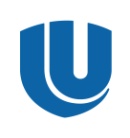 министерство  образования  и  науки  российской федерациифедеральное государственное автономное образовательное учреждение высшего образования 
«Национальный исследовательский Нижегородский государственный университет им. Н.И. Лобачевского»магистратураПрограмма «Маркетинг»ОПК-1 готовность к коммуникации в устной и письменной формах на русском и иностранном языках для решения задач профессиональной деятельности ОПК-2 готовность руководить коллективом в сфере своей профессиональной деятельности, толерантно воспринимая социальные, этнические, конфессиональные и культурные различияОПК-3 способность проводить самостоятельные исследования, обосновывать актуальность и практическую значимость избранной темы научного исследования1.1. Уметь ясно, логично и грамотно излагать результаты исследования при написании  и защите ВКР.1.2. Владеть навыками использования и цитирования отечественных и/или зарубежных источников информации при выполнении исследования.1.3. Уметь демонстрировать владение навыками аргументирования  своей позиции при  ответах на поставленные вопросы.ОПК-1 готовность к коммуникации в устной и письменной формах на русском и иностранном языках для решения задач профессиональной деятельности ОПК-2 готовность руководить коллективом в сфере своей профессиональной деятельности, толерантно воспринимая социальные, этнические, конфессиональные и культурные различияОПК-3 способность проводить самостоятельные исследования, обосновывать актуальность и практическую значимость избранной темы научного исследования2.1. Уметь демонстрировать навыки владения формированием делового стиля во внешнем виде для участия в официальном мероприятии (публичной защите ВКР).2.2. Уметь демонстрировать навыки толерантного и доброжелательного отношения к окружающим в ходе официального мероприятия (публичной защите ВКР). 2.3. Уметь реализовать взаимодействие с научным руководителем по теме исследованияОПК-1 готовность к коммуникации в устной и письменной формах на русском и иностранном языках для решения задач профессиональной деятельности ОПК-2 готовность руководить коллективом в сфере своей профессиональной деятельности, толерантно воспринимая социальные, этнические, конфессиональные и культурные различияОПК-3 способность проводить самостоятельные исследования, обосновывать актуальность и практическую значимость избранной темы научного исследования3.1. Уметь применять различные методы исследований к анализу текущей рыночной ситуации и внутренней среды компании;3.2. уметь обосновать выбор темы ВКР, демонстрируя ее актуальность;3.3. Уметь критически оценить предлагаемые варианты решений, разработать и обосновать предложения по их совершенствованию с учетом критериев эффективности, рисков и возможных социально-экономических последствий.ПК-1 способность управлять организациями, подразделениями, группами (командами) сотрудников, проектами и сетямиВ рамках ВКР:Уметь охарактеризовать организационную структуру маркетинговой службы;Определить выполняемые функции отдельными работниками или подразделениями;Уметь разработать должностные инструкции (при необходимости).ПК-2 способность разрабатывать корпоративную стратегию, программы организационного развития и изменений и обеспечивать их реализациюОхарактеризовать:Текущую корпоративную и маркетинговые стратегии;Возможные направления их совершенствования и развития; Тактические инструменты, обеспечивающие реализацию корпоративной и маркетинговой стратегий.ПК-3 способность использовать современные методы управления корпоративными финансами для решения стратегических задачИспользовать методы финансового анализа для определения сильных и слабых сторон компании и выбора методов решения стратегических задачПК-4 способность использовать количественные и качественные методы для проведения прикладных исследований и управления бизнес-процессами, готовить аналитические материалы по результатам их примененияВ рамках ВКР:Применение различных методов исследования для анализа рыночной среды;Представление полученных результатов в виде аналитических материалов ПК-5 владением методами экономического и стратегического анализа поведения экономических агентов и рынков в глобальной средеОпределение уровня конкуренции на рынке;Выделение основных конкурентов для анализируемой компании, проведение анализа конкурентной ситуацииПК-6 способность обобщать и критически оценивать результаты исследований актуальных проблем управления, полученные отечественными и зарубежными исследователями В рамках ВКР:Способность проанализировать работы российских и зарубежных авторов по теме исследования;Уметь обобщить различные точки зренияПК-7 способность представлять результаты проведенного исследования в виде научного отчета, статьи или докладаОпубликовать статью по теме исследования или выступить на конференции с докладом, отражающим результаты проведенных исследованийПК-8 способность обосновывать актуальность, теоретическую и практическую значимость избранной темы научного исследования В рамках ВКР:Обосновать актуальность выбранной темы исследования;Показать практическую значимость разработанных в ходе выполнения работы мероприятийПК-9 способность проводить самостоятельные исследования в соответствии с разработанной программой В рамках ВКР:Разработать план проведения исследования рынкаПроведение исследования в соответствии с разработанным планомПК-10 способность разрабатывать учебные программы и методическое обеспечение управленческих дисциплин, а также применять современные методы и методики в процессе их преподаванияВ рамках защиты ВКР:Умение доступно изложить материалы исследованияСпособность создать наглядные демонстрационные материалы по теме исследования для предоставления государственной аттестационной комиссииЗаданияКомпетенция1. Разработать / модернизировать проектные решения: по совершенствованию  бизнес-модели и бизнес-процессов компании;по маркетинговым стратегиям развития компании и ее подразделений, включая интернет-продвижение и сбыт товаров и услуг, брендинг, коммерциализацию инновационных проектов;по совершенствованию организационной структуры маркетинговой службы компании;по управлению бюджетом маркетинговой деятельностиОПК-11. Разработать / модернизировать проектные решения: по совершенствованию  бизнес-модели и бизнес-процессов компании;по маркетинговым стратегиям развития компании и ее подразделений, включая интернет-продвижение и сбыт товаров и услуг, брендинг, коммерциализацию инновационных проектов;по совершенствованию организационной структуры маркетинговой службы компании;по управлению бюджетом маркетинговой деятельностиПК-21. Разработать / модернизировать проектные решения: по совершенствованию  бизнес-модели и бизнес-процессов компании;по маркетинговым стратегиям развития компании и ее подразделений, включая интернет-продвижение и сбыт товаров и услуг, брендинг, коммерциализацию инновационных проектов;по совершенствованию организационной структуры маркетинговой службы компании;по управлению бюджетом маркетинговой деятельностиПК-31. Разработать / модернизировать проектные решения: по совершенствованию  бизнес-модели и бизнес-процессов компании;по маркетинговым стратегиям развития компании и ее подразделений, включая интернет-продвижение и сбыт товаров и услуг, брендинг, коммерциализацию инновационных проектов;по совершенствованию организационной структуры маркетинговой службы компании;по управлению бюджетом маркетинговой деятельностиПК-41. Разработать / модернизировать проектные решения: по совершенствованию  бизнес-модели и бизнес-процессов компании;по маркетинговым стратегиям развития компании и ее подразделений, включая интернет-продвижение и сбыт товаров и услуг, брендинг, коммерциализацию инновационных проектов;по совершенствованию организационной структуры маркетинговой службы компании;по управлению бюджетом маркетинговой деятельностиПК-32. Провести исследование:рынков сбыта (если есть необходимость, то и рынков закупок) компанииповедения потребителей; используемых компанией методов современного маркетинга (в том числе интернет-маркетинга) в сфере товарной, ценовой, коммуникационной и сбытовой деятельности, позиционирования и брендинга, формирования фирменного стиля и  лояльности клиентов (с обоснованием проектных решений, направленных на совершенствование этих методов); конкурентоспособности компании, ее товаров и услугПК-52. Провести исследование:рынков сбыта (если есть необходимость, то и рынков закупок) компанииповедения потребителей; используемых компанией методов современного маркетинга (в том числе интернет-маркетинга) в сфере товарной, ценовой, коммуникационной и сбытовой деятельности, позиционирования и брендинга, формирования фирменного стиля и  лояльности клиентов (с обоснованием проектных решений, направленных на совершенствование этих методов); конкурентоспособности компании, ее товаров и услугПК-72. Провести исследование:рынков сбыта (если есть необходимость, то и рынков закупок) компанииповедения потребителей; используемых компанией методов современного маркетинга (в том числе интернет-маркетинга) в сфере товарной, ценовой, коммуникационной и сбытовой деятельности, позиционирования и брендинга, формирования фирменного стиля и  лояльности клиентов (с обоснованием проектных решений, направленных на совершенствование этих методов); конкурентоспособности компании, ее товаров и услугПК-103. Обосновать актуальность темы диссертационного исследования, аргументировать теоретическую и практическую значимость проведенного исследования;4. Подтвердить практическую значимость справкой о внедренииОПК-33. Обосновать актуальность темы диссертационного исследования, аргументировать теоретическую и практическую значимость проведенного исследования;4. Подтвердить практическую значимость справкой о внедренииПК-63. Обосновать актуальность темы диссертационного исследования, аргументировать теоретическую и практическую значимость проведенного исследования;4. Подтвердить практическую значимость справкой о внедренииПК-85. Подготовить презентацию, публично защитить результаты исследования, ответить на вопросы членов ГАКПК-75. Подготовить презентацию, публично защитить результаты исследования, ответить на вопросы членов ГАКПК-65. Подготовить презентацию, публично защитить результаты исследования, ответить на вопросы членов ГАКПК-10Составляющие компетенцииОЦЕНКИ СФОРМИРОВАННОСТИ КОМПЕТЕНЦИЙОЦЕНКИ СФОРМИРОВАННОСТИ КОМПЕТЕНЦИЙОЦЕНКИ СФОРМИРОВАННОСТИ КОМПЕТЕНЦИЙОЦЕНКИ СФОРМИРОВАННОСТИ КОМПЕТЕНЦИЙСоставляющие компетенциинеудовлетворительноудовлетворительнохорошоотличноПолнота знанийУровень знаний ниже минимальных требований. Имели место грубые ошибки.Минимально допустимый уровень знаний. Допущено много негрубых ошибки.Уровень знаний в объеме, соответствующем программе подготовки. Допущено несколько  негрубых ошибокУровень знаний в объеме, соответствующем программе подготовки, Допущено несколько  несущественных ошибок.Наличие умений (навыков)При решении стандартных задач не продемонстрированы некоторые основные умения и навыки. Имели место грубые ошибки.Продемонстрированы основные умения. Решены типовые  задачи с негрубыми ошибками. Выполнены все задания но не в полном объеме. Продемонстрированы все основные умения. Решены все основные задачи с негрубыми ошибками. Выполнены все задания, в полном объеме, но некоторые с недочетами.Продемонстрированы все основные умения, некоторые – на уровне хорошо закрепленных навыков. Решены все основные задачи с отдельными несущественными ошибками. Выполнены все задания, в полном объеме, без недочетов. Владение опытом и выраженность личностной готовности к профессиональному самосовершенствованиюОтсутствует опыт профессиональной деятельности. Не выражена личностная готовность к профессиональному самосовершенствованиюИмеется минимальный  опыт профессиональной деятельности (все виды практик пройдены в соответствии с требованиями, но есть недочеты). Личностная готовность к профессиональному самосовершенствованию слабо выраженаИмеется  опыт профессиональной деятельности (все виды практик пройдены в соответствии с требованиями без недочетов). Личностная готовность к профессиональному самосовершенствованию достаточно выражена, но существенных достижений в профессиональной деятельности на данный момент нет.Имеется значительный опыт по некоторым видам профессиональной деятельности, больше, чем требуется по программам практик. Личностная готовность к профессиональному самосовершенствованию ярко выражена. Имеются существенные профессиональные достижения.Характеристика сформированности компетенцииКомпетенция в полной мере не сформирована. Имеющихся знаний, умений, опыта недостаточно для решения профессиональных задач. Требуется повторное обучение.Сформированность компетенции (компетенций) соответствует минимальным требованиям компетентностной модели выпускника. Имеющихся знаний, умений, опыта в целом достаточно для решения профессиональных задач, но требуется дополнительная практика по большинству профессиональных задач.Сформированность компетенции в целом соответствует требованиям компетентностной модели выпускника, но есть недочеты. Имеющихся знаний, умений, опыта в целом достаточно для решения профессиональных задач, но требуется дополнительная практика по некоторым профессиональным задачам.Сформированность компетенции полностью соответствует требованиям компетентностной модели выпускника. Имеющихся знаний, умений, опыта в полной мере достаточно для решения профессиональных задач. Итоговая обобщенная оценка сформированности всех компетенцийЗначительное количество компетенций не сформированыВсе компетенции  сформированы, но большинство на низком уровнеВсе компетенции  сформированы на среднем или высоком уровняхБольшинство компетенций сформированы на  высоком уровнеУровень сформированности компетенцийНулевойНизкийСреднийВысокийУтверждаюЗав.каф. _________________________, _____ ___________________________                                         (ф.и.о.)«___»______________________201_ г.Работа допущена к защитеРуководитель магистерской образовательной программы «Маркетинг»д. э. н., профессор____________Л.А. ГоршковаН.Новгород 2017Исполнитель:студент (ка) ______ курса   ____________ гр.________________О. В. СоловьевРуководитель работы:                наименование должности_______________    А.К. Алексеев               подпись                   датаКонсультант:                наименование должности_______________    А.К. Алексеев               подпись                 дата                   Рецензент:                наименование должности_______________    А.К. Алексеев               подпись________________Код компетенции по ОПОПХарактеристика компетенцииСоставляющие компетенцииСоставляющие компетенцииСоставляющие компетенцииКод компетенции по ОПОПХарактеристика компетенцииЗнанияУмения и навыкиВладение опытом и личностная готовность к профессиональному совершенствованиюОК-1способность к абстрактному мышлению, анализуЗнать принципы диалектического метода познания при формулировке взаимосвязи предмета и объекта исследования в системе экономических связей и информатике.Владеть навыками применения принципов диалектического метода познания при формулировке взаимосвязи предмета и объекта исследования в системе экономических связей и информатике.Уметь выявлять последовательность этапов деятельности и возможности дальнейшего развития применительно к объекту исследования и экономической/информационной/программной/технической среде, в которой он функционирует.В рамках темы ВКР демонстрация способности к абстрактному мышлению и анализу.ОК-2готовность действовать в нестандартных ситуациях, нести социальную и этическую ответственность за принятые решенияЗнать:как действовать в нестандартных ситуациях.  о необходимости нести социальную и этическую ответственность за принятые решенияИметь навыки действовать в нестандартных ситуациях, нести социальную и этическую ответственность за принятые решенияВ рамках темы ВКР демонстрировать готовность действовать в нестандартных ситуациях, нести социальную и этическую ответственность за принятые решенияОК-3готовность к саморазвитию, самореализации, использованию творческого потенциалаСтремление к обучению и творческому развитию.Иметь навыки оформления работ в соответствии с требованиями методических указаний.Представление работ в соответствии с учебным планом в установленные сроки. Уметь оформить ВКР в соответствии с требованиями методических указаний по выполнению ВКР.Представить ВКР в ГЭК в установленные сроки. ОПК-1готовность к коммуникации в устной и письменной формах на русском и иностранном языках для решения задач профессиональной деятельностиУметь ясно, логично и грамотно излагать результаты исследования при написании  и защите ВКР.Уметь демонстрировать владение навыками аргументирования  своей позиции при  ответах на поставленные вопросы.Владеть навыками использования и цитирования отечественных и/или зарубежных источников информации при выполнении исследования.ОПК-2готовность руководить коллективом в сфере своей профессиональной деятельности, толерантно воспринимая социальные, этнические, конфессиональные и культурные различияЗнать понятия делового стиля и толерантного и доброжелательного отношения к окружающим1. Уметь демонстрировать навыки владения формированием делового стиля во внешнем виде для участия в официальном мероприятии (публичной защите ВКР).2. Уметь демонстрировать навыки толерантного и доброжелательного отношения к окружающим в ходе официального мероприятия (публичной защите ВКР). 3.  Уметь реализовать взаимодействие с научным руководителем по теме исследования1. Демонстрировать навыки владения формирования делового стиля во внешнем виде для участия в официальном мероприятии (публичной защите ВКР).2. Демонстрировать навыки толерантного и доброжелательного отношения к окружающим в ходе официального мероприятия (публичной защите ВКР). ОПК-3способность проводить самостоятельные исследования, обосновывать актуальность и практическую значимость избранной темы научного исследованияЗнать современные проблемы и методы и инструменты маркетинга3.1. Уметь применять различные методы исследований к анализу текущей рыночной ситуации и внутренней среды компании;3.2. уметь обосновать выбор темы ВКР, демонстрируя ее актуальность;3.3. Уметь критически оценить предлагаемые варианты решений, разработать и обосновать предложения по их совершенствованию с учетом критериев эффективности, рисков и возможных социально-экономических последствий.Анализировать современные проблемы и методы маркетинга в рамках темы ВКРПК-1способность управлять организациями, подразделениями, группами (командами) сотрудников, проектами и сетямиЗнать подходы к формированию организационную структуру маркетинговой службы;Знать основные выполняемые маркетинговые функции Уметь охарактеризовать организационную структуру маркетинговой службы;Уметь определить выполняемые функции отдельными работниками или подразделениями;Уметь разработать должностные инструкции (при необходимости).В рамках ВКР:Владеть методами эффективного распределения функций при реализации маркетинговых функцийПК-2способность разрабатывать корпоративную стратегию, программы организационного развития и изменений и обеспечивать их реализациюЗнать типологию корпоративных и маркетинговых стратегий;Уметь охарактеризовать текущую корпоративную и маркетинговые стратегии;Уметь опредлелить возможные направления совершенствования и развития корпоративной и функциональных стратегий; В рамках ВКР Охарактеризовать:Текущую корпоративную и маркетинговые стратегии;Возможные направления их совершенствования и развития; Тактические инструменты, обеспечивающие реализацию корпоративной и маркетинговой стратегий.ПК-3способность использовать современные методы управления корпоративными финансами для решения стратегических задачЗнать методы финансового анализаУметь использовать методы финансового анализа для определения сильных и слабых сторон компании и выбора методов решения стратегических задачВ рамках ВКР применить методы финансового анализа для определения сильных и слабых сторон компании и выбора методов решения стратегических задачПК-4способность использовать количественные и качественные методы для проведения прикладных исследований и управления бизнес-процессами, готовить аналитические материалы по результатам их примененияЗнать различные методы исследования рыночной среды;Знать методы представления полученных результатов в виде аналитических материалов Уметь применять различных методов исследования для анализа рыночной среды;В рамках ВКР:Применение различных методов исследования для анализа рыночной среды;Представление полученных результатов в виде аналитических материалов ПК-5владением методами экономического и стратегического анализа поведения экономических агентов и рынков в глобальной средеЗнать методы экономического и стратегического анализаУметь применять изученные методы для определения уровня конкуренции на рынке;В рамках ВКРОпределить уровень конкуренции на рынке;Выделить основных конкурентов для анализируемой компании, провести анализ конкурентной ситуацииПК-6способность обобщать и критически оценивать результаты исследований актуальных проблем управления, полученные отечественными и зарубежными исследователями Знать методы критической и систематизации оценки результатов исследованийУметь анализировать работы российских и зарубежных авторовВ рамках ВКР:проанализировать работы российских и зарубежных авторов по теме исследования;обобщить различные точки зренияПК-7способность представлять результаты проведенного исследования в виде научного отчета, статьи или докладаЗнать требования к написанию научных работУметь применять требования по оформлению и содержанию к научным работам (в том числе и к ВКР)Опубликовать статью по теме исследования или выступить на конференции с докладом, отражающим результаты проведенных исследованийПК-8способность обосновывать актуальность, теоретическую и практическую значимость избранной темы научного исследования Знать методы оценки эффективности разрабатываемых мероприятийУметь обосновать актуальность выбранной темы исследования и продемонстрировать практическую значимость разработанных мероприятийВ рамках ВКР:Обосновать актуальность выбранной темы исследования;Показать практическую значимость разработанных в ходе выполнения работы мероприятийПК-9способность проводить самостоятельные исследования в соответствии с разработанной программой Знать методы планированияУметь разработать планы исследований и проводить исследования в соответствии с нимВ рамках ВКР:Разработать план проведения исследования рынкаПроведение исследования в соответствии с разработанным планомПК-10способность разрабатывать учебные программы и методическое обеспечение управленческих дисциплин, а также применять современные методы и методики в процессе их преподаванияЗнать современные педагогические методики;Знать современные средства визуализации информацииУметь доступно изложить материалы исследованияуметь создать наглядные демонстрационные материалы В рамках защиты ВКР:Умение доступно изложить материалы исследованияСпособность создать наглядные демонстрационные материалы по теме исследования для предоставления государтвенной аттестационной комиссииФ.И.О.КодкомпетенцииИванов И.И.Петров С.С.3.…12. Цветочкина А.А.ОК-1ОК-2ОК-3ОПК-1ОПК-2ОПК-3ПК-1ПК-2ПК-3ПК-4ПК-5ПК-6ПК-7ПК-8ПК-9ПК-10Фамилия, имя, отчество студентаФамилия, имя, отчество студентаФамилия, имя, отчество студентаФамилия, имя, отчество студентаФамилия, имя, отчество студентатема выпускной квалификационной работы:тема выпускной квалификационной работы:тема выпускной квалификационной работы:квалификация (бакалавр, магистр, специалист)  квалификация (бакалавр, магистр, специалист)  квалификация (бакалавр, магистр, специалист)  квалификация (бакалавр, магистр, специалист)          магистрнужное указатьнужное указатьнужное указатьнаправление подготовки:         38.04.02  «Менеджмент»  (ОПОП «Маркетинг»)38.04.02  «Менеджмент»  (ОПОП «Маркетинг»)38.04.02  «Менеджмент»  (ОПОП «Маркетинг»)38.04.02  «Менеджмент»  (ОПОП «Маркетинг»)                Неправомерные заимствования в работе  имеются/ не имеются (подчеркнуть)  Соответствие выпускной квалификационной работы требованиям    Недостатки работы :_______________________________________________________________________________________________________________________________________________________  Соответствие выпускной квалификационной работы требованиям    Недостатки работы :_______________________________________________________________________________________________________________________________________________________  Соответствие выпускной квалификационной работы требованиям    Недостатки работы :_______________________________________________________________________________________________________________________________________________________  Научный руководитель: ________________Фамилия И.О.ЗаданияКомпетенцияОбобщенная оценка сформированности компетенции1. Ознакомление с тематикой исследовательских работ в данной области и составление плана диссертационного исследования.ПК-61. Ознакомление с тематикой исследовательских работ в данной области и составление плана диссертационного исследования.ПК-72. Самостоятельный сбор, систематизация и анализ литературных источников и информации (в том числе работа с библиотечным фондом, интернет-ресурсами).ОК-1 2. Самостоятельный сбор, систематизация и анализ литературных источников и информации (в том числе работа с библиотечным фондом, интернет-ресурсами).ОК-32. Самостоятельный сбор, систематизация и анализ литературных источников и информации (в том числе работа с библиотечным фондом, интернет-ресурсами).ПК-43. Сбор и обработка эмпирического материала для подготовки теоретической части исследованияОК-13. Сбор и обработка эмпирического материала для подготовки теоретической части исследованияОК-23. Сбор и обработка эмпирического материала для подготовки теоретической части исследованияПК-44. Описание научных и практических проблем по теме исследования 5. Анализ результатов проведенного исследования и обоснование полученных выводовОК-34. Описание научных и практических проблем по теме исследования 5. Анализ результатов проведенного исследования и обоснование полученных выводовПК-46. Сбор и обработка исходной информации об объекте исследования для последующего анализа (в том числе статистические данные, плановые и отчетные документы, материалы мониторингов, нормативно-справочные документы, а также личные наблюдения), обоснование способов и методов анализа собранного материалаОК-36. Сбор и обработка исходной информации об объекте исследования для последующего анализа (в том числе статистические данные, плановые и отчетные документы, материалы мониторингов, нормативно-справочные документы, а также личные наблюдения), обоснование способов и методов анализа собранного материалаПК-16. Сбор и обработка исходной информации об объекте исследования для последующего анализа (в том числе статистические данные, плановые и отчетные документы, материалы мониторингов, нормативно-справочные документы, а также личные наблюдения), обоснование способов и методов анализа собранного материалаПК-47. Предложение организационно-управленческих решений по теме исследованияОК-27. Предложение организационно-управленческих решений по теме исследованияОПК-28. Оценка предполагаемых вариантов управленческих решений с учетом критериев социально-экономической эффективности, рисков и возможных социально-экономических последствий, оценка возможности применения их результатов в учебном процессеПК-108. Оценка предполагаемых вариантов управленческих решений с учетом критериев социально-экономической эффективности, рисков и возможных социально-экономических последствий, оценка возможности применения их результатов в учебном процессеПК-48. Оценка предполагаемых вариантов управленческих решений с учетом критериев социально-экономической эффективности, рисков и возможных социально-экономических последствий, оценка возможности применения их результатов в учебном процессеОПК-29. Подготовка презентации для публичной защиты диссертационного исследованияОК-39. Подготовка презентации для публичной защиты диссертационного исследованияПК-10Фамилия, имя, отчество студентаФамилия, имя, отчество студентаФамилия, имя, отчество студентатема выпускной квалификационной работы:   тема выпускной квалификационной работы:   тема выпускной квалификационной работы:   квалификация (магистр, специалист)  квалификация (магистр, специалист)  магистрнужное указатьнаправление подготовки:38.04.02.    «Менеджмент»  (ОПОП «Маркетинг»)38.04.02.    «Менеджмент»  (ОПОП «Маркетинг»)Наименование требованияЗаключение о соответствии требованиям (отметить «соответствует», «соответствует не в полной мере»,  или «не соответствует»)1. Актуальность темы 2. Соответствие содержания работы заявленной  теме3. Полнота проработки вопросов 4. Новизна5. Наличие оригинальных разработок6. Качество анализа7. Практическая значимость и применимость результатов на практикеДостоинства содержательной части выпускной квалификационной работы:Достоинства содержательной части выпускной квалификационной работы:Достоинства содержательной части выпускной квалификационной работы:Достоинства содержательной части выпускной квалификационной работы:Достоинства содержательной части выпускной квалификационной работы:Ошибки и недостатки содержательной части выпускной квалификационной работы:Ошибки и недостатки содержательной части выпускной квалификационной работы:Ошибки и недостатки содержательной части выпускной квалификационной работы:Ошибки и недостатки содержательной части выпускной квалификационной работы:Ошибки и недостатки содержательной части выпускной квалификационной работы:Ошибки и недостатки содержательной части выпускной квалификационной работы:Общее заключение о соответствии выпускной квалификационной работы требованиям:ВКР установленным в ОПОП требованиям  соответствует / частично соответствует / не соответствует   (нужное указать)Общее заключение о соответствии выпускной квалификационной работы требованиям:ВКР установленным в ОПОП требованиям  соответствует / частично соответствует / не соответствует   (нужное указать)Общее заключение о соответствии выпускной квалификационной работы требованиям:ВКР установленным в ОПОП требованиям  соответствует / частично соответствует / не соответствует   (нужное указать)Общее заключение о соответствии выпускной квалификационной работы требованиям:ВКР установленным в ОПОП требованиям  соответствует / частично соответствует / не соответствует   (нужное указать)Общее заключение о соответствии выпускной квалификационной работы требованиям:ВКР установленным в ОПОП требованиям  соответствует / частично соответствует / не соответствует   (нужное указать)Общее заключение о соответствии выпускной квалификационной работы требованиям:ВКР установленным в ОПОП требованиям  соответствует / частично соответствует / не соответствует   (нужное указать)Общее заключение о соответствии выпускной квалификационной работы требованиям:ВКР установленным в ОПОП требованиям  соответствует / частично соответствует / не соответствует   (нужное указать)Общее заключение о соответствии выпускной квалификационной работы требованиям:ВКР установленным в ОПОП требованиям  соответствует / частично соответствует / не соответствует   (нужное указать)Обобщенная оценка содержательной части выпускной квалификационной работы (письменно):Обобщенная оценка содержательной части выпускной квалификационной работы (письменно):Обобщенная оценка содержательной части выпускной квалификационной работы (письменно):Рецензент:  ______________________________  Рецензент:  ______________________________   ___________________________ ___________________________Фамилия И.О.Фамилия И.О.Фамилия И.О.Фамилия И.О.Фамилия И.О.ЗаданияКомпетенцияОбобщенная  оценка сформированности компетенции1. Обоснование актуальности и практической значимости избранной темы научного исследования  ОПК-32. Проведение самостоятельных научных исследований по теме ВКРОПК-33. Использование при выполнении ВКР методов экономического и стратегического анализа:поведения экономических агентов в глобальной среде   исследования рынков в глобальной среде    ПК-55. Использование современных методов  управления корпоративными финансами для  решениястратегических задач ПК-3